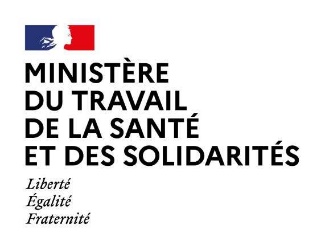 	Direction régionalede l’économie, de l’emploi,
du travail et des solidaritésde Bourgogne Franche-ComtéIntervenant en Prévention des Risques ProfessionnelsI P R PFormulaire de demande de renouvellement d’enregistrementPersonne physique Personne morale Nom (ou raison sociale) :Prénom :Sexe :             Féminin                                       Masculin Adresse : Téléphone portable :Téléphone fixe :Adresse mail :Numéro d’enregistrement en tant qu’IPRP en cours de validité :Date de l’enregistrement :1. Description de votre expérience professionnelle en lien avec la santé sécurité au travailNe faire apparaître que les missions en lien avec la fonction d’IPRP2. Rapport d’activité exercée en tant qu’IPRP au cours des cinq années écouléesUn modèle de rapport est à télécharger sur le site de la DREETS de Bourgogne-Franche-Comté.3. Déclaration d’intérêt Cette déclaration est à télécharger sur le site de la DREETS de Bourgogne-Franche-Comté.4. Autorisation de communication des coordonnées en cas d’enregistrement en qualité d’intervenant en prévention des risques professionnels Une liste des IPRP enregistrés est publiée en ligne sur le site internet de la DREETS de Bourgogne-Franche-Comté. Cette liste comprend : votre nom, prénom, adresse, numéro(s) de téléphone, mail, domaines de compétence.J’autorise la communication des informations ci-dessous :Nom, prénom/raison sociale 				Adresse postale Adresse électronique 					Numéro(s) de téléphone Domaine de compétences Sans accord de votre part, vos coordonnées ne seront pas communiquéesDemande de renouvellement d’enregistrement faite à :Le :SignatureLa demande de renouvellement d’enregistrement doit être adressée à la direction régionale de l’économie, de l’emploi, du travail et des solidarités (DREETS), par courrier recommandé avec avis de réception, à l’adresse suivante, pour les IPRP domiciliés en Bourgogne Franche-Comté :DREETS de Bourgogne Franche-ComtéPôle Travail5, place Jean Cornet25041 BESANCON CEDEXFONCTION/EMPLOIDUREEMISSIONS OCCUPEES